Youth Plus Referral Form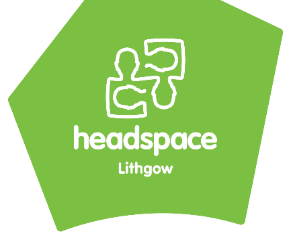 Once completed please email to: hs.Lithgow@marathonhealth.com.auDo you believe this young person is at risk of harm to themselves or other people?  Yes  NoYouth+ Clinic is an early intervention and prevention service. If the young person is at risk of harm to themselves or to someone else, they are no suitable for headspace services. Please contact the mental health hotline on 1800 011 511 (24 hours) for appropriate services, take them to your nearest hospital, or call 000.The Youth+ Clinic is a brief intervention service that offers young people 12-25 years old, in crisis, a set of specific individual appointments. During these sessions, a clinician will talk with the young person and provide support, help navigate their way through the crisis, and link them into further services as needed.Criteria for the Youth+ service Has not had more than 6 months of previous psychological treatment for the presenting issueWilling to engage in weekly sessionsThoughts and feelings of suicide and self-harmImpulsive and/or self-destructive behaviorChanging in emotions and strong, overwhelming feelings Is aged between 12 and 25Does not meet criteria for NSW Community Health or Child and Adolescent/Youth Mental Health ServiceExclusion criteria……Evidence of psychosis, disordered eating, primary alcohol/drug dependence disorder, suicidal ideation with plan or intent, significant current self-harm or risky behavior. Complex issues requiring case managementPlease note that receipt of the referral does not indicate acceptance to the Youth+ Clinic. The suitability of the referral will be determined following review by our team. If you have any queries about your referral, please contact us on 6352 7600 or at hs.Lithgow@marathonhealth.com.au and we can discuss further. **Please complete this form with as much information as possible and provide any supporting clinical documentation available as this will assist our team in determining suitability and the assessment process. If the referral does not have adequate information, please be aware that we may need to contact you for further information in order to proceed with the referral.
Client information….Next of Kin….Referral information….	Current and Historic support details….Safety considerations (please note these are not exclusion criteria)….
Referrers details….Consent….Young persons preferred name:Young persons preferred name:Young persons preferred name:Young persons last name:Young persons last name:Young persons last name:Are they known by any other names:Are they known by any other names:Are they known by any other names:date of birth:date of birth:date of birth:age:age:age:gender:gender:gender: pronouns: pronouns: pronouns:Phone number:Phone number:Phone number:Email (optional):Email (optional):Indigenous/Cultural Identity:Indigenous/Cultural Identity: Aboriginal    Aboriginal    Aboriginal    Torres Strait Islander    Torres Strait Islander    Torres Strait Islander    Both    Non-Indigenous Non-IndigenousResidential address:Residential address:Residential address:Street:Suburb:Street:Suburb:Postcode:Postcode:Postcode:Postcode:Who with? At home with family      Living alone                                 Homeless Staying with friends       supported accommodation     Refuge                At home with family      Living alone                                 Homeless Staying with friends       supported accommodation     Refuge                At home with family      Living alone                                 Homeless Staying with friends       supported accommodation     Refuge                At home with family      Living alone                                 Homeless Staying with friends       supported accommodation     Refuge                At home with family      Living alone                                 Homeless Staying with friends       supported accommodation     Refuge                At home with family      Living alone                                 Homeless Staying with friends       supported accommodation     Refuge                At home with family      Living alone                                 Homeless Staying with friends       supported accommodation     Refuge                At home with family      Living alone                                 Homeless Staying with friends       supported accommodation     Refuge                At home with family      Living alone                                 Homeless Staying with friends       supported accommodation     Refuge                At home with family      Living alone                                 Homeless Staying with friends       supported accommodation     Refuge               Full name:Relationship to young person:Contact number:Do we have permission to speak with this person: yes  no Presenting Issues/Reason for referral: Please attach any relevant assessment notes, discharge summaries, and/or additional information.Please list details of primary mental/physical health diagnoses and any other conditions that impact on the young person’s wellbeing: Current Medications/Treatments (please provide details):Additional information: Please outline any additional information, history, or anything else you or the young person would like to addbest person to contact about this referral: Young person    Parent/Guardian    ReferrerCare Provider typeNameContact detailsConsent to Liaise?General PractitionerSchool CounsellorPrivate PsychologistHomelessness ProviderPsychiatristChild protection AgencyD&A servicesNDIS InvolvementOtherSuicide?  yes  no Details:Non-accidental self-injury?  yes  noDetails:Substance use?  yes  noDetails:Past physical or verbal aggression?  yes  noDetails:At risk of homelessness?  yes  noDetails:Risk talking and/or impulsive behaviour?  yes  noDetails:Name:Position / Organization:Email:Best contact number:Address:Please note that for headspace Lithgow to accept this referral:The young person is aged between 12 and 25 years of ageThe young person consents to this referralWe require consent of the young person or parent/guardian if under the age of 16.If this is not possible, please get in touch and we’ll talk you through some other options.Young PersonI am aware of and consent to this referral being made. 
I understand that I can withdraw from this referral or from the referred service at any time._______________________                          ________________________                ____________
Client name                                                        Client signature                                        Date_______________________                         ________________________                   __________
Parent/Guardian name                                   Parent/Guardian signature                      Date_______________________                         ________________________                  ___________
Referrer name                                                   Referrer signature                                     Date
